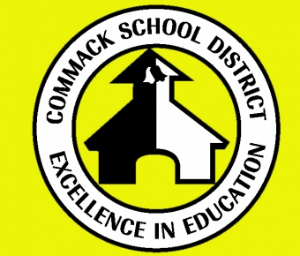         Commack High School        Research Class of 2020Ethan	AbbeUniversity of Edinburgh	The Effect of Imidacloprid on Planarian RegenerationCandace Arneaud Stony Brook UniversityComparative Study of Metal Absorption Rates and Effects in Aster anellas & Carex morrwiiCheung, Nathan	Washington University-St. Louis	The Loss of E. Coli Kanamycin Resistance Through Intraspecies CompetitionChoi, Wonjeong	George Washington University	The Effect of High Fat Diet Feeding in Drosophila melanogaster on the Upd2 ProteinCitera, Anthony	Marist CollegeOptimizing the Catalyst Activity of Metal Nitrates to Produce Oxygen in the Electrolysis of WaterDemacoupoulos, Elizabeth	Fordham University	Calcium Sulfate and Sulfur Effects on on Phaseous vulgaris Germination in Saline EnvironmentsDiPrima, Emily	University of Rhode Island	The Positional Effects of a Phenolic Hydroxyl Group in Cinnamic Acid Derivation on Antimicrobial ActivityDowney, Emma	Georgia Institute of Technology	Developing Unique Strains of Fruit Flies Using Transposable ElementsElferis, Mikayla	Binghamton University	The Positional Effects of a Phenolic Hydroxyl Group in Cinnamic Acid Derivation on Antimicrobial ActivityFeigenbaum, Matthew	University of MichiganDeveloping Unique Strains of Fruit Flies Using Transposable ElementsGembs, Nicholas	Cornell University	Analysis of Tidal Flat Elevations in the Texas Barrier Islands using MATLABGoren, Mia	SUNY New Paltz	The Effect of Ellagic acid on Lipase Activity			Greco, Nicholas	University of Maryland	The Accuracy of "the Bipyridine Method" When Determining the Amount of Iron in Various Iron TabletsHaupt, Theresa	Haverford College	Outer Membrane Vesicle and Tube Formation in FrancisellaHeld, Amy	Binghamton University	Calcium Sulfate and Sulfur Effects on on Phaseous vulgaris Germination in Saline EnvironmentsKaradenes, Emma	Northeastern University	Matrix Metalloproteases as Inflammatory Factors in VestibulodyniaKhan, Marina	Binghamton University	Developing Unique Strains of Fruit Flies Using Transposable ElementsKim, Charlson	Yale UniversityCNN-LSTM Based Automatic Diagnosis of Schizophrenia Using EEG InputKong, Christine	University of Pennsylvania	Enhancing the Performance of Novel Cellulose Membranes for the Proton Exchange Membrane Fuel CellLee, Ruth	Columbia University	The Use of Deep Learning to Translate Low Fidelity Data to High Fidelity Data — Application to X-Ray Absorption SpectraLiao, Kimberly	Massachusetts Institute of Technology	Identification of a Model Agnostic Disease Driver in Non-Alcoholic Steatohepatitis; Implications for Drug Development				Maikowski, Alexis	Binghamton UniversityThe Accuracy of "the Bipyridine Method" When Determining the Amount of Iron in Various Iron TabletsMalik, Izza	Stony Brook University	Comparative Study of Metal Absorption Rates and Effects in Aster anellas & Carex morrwiiMastroianni, Sophia	Northeastern University	Developing Unique Strains of Fruit Flies Using Transposable ElementsO'Connor, Sarah	SUNY CortlandDeveloping Unique Strains of Fruit Flies Using Transposable Elements	Pace, Abigail	University at Buffalo 	Developing Unique Strains of Fruit Flies Using Transposable Elements				Rahim, Faizali	Rutgers University (New Brunswick)	An Analysis of the Effects of Guar Gum and Cara geenan on E. coliRana, SShamtej Singh	Johns Hopkins University	Wildfire Prediction and Reduction for the West Coast of the USA Using a Neural Network ApproachSahin, Funda	Columbia UniversityAn Analysis of the Effects of Guar Gum and Cara geenan on E. coliSontarp, Ethan	Princeton University	Modeling Uranium Uptake in Fossilized Teeth and Bones: Insight into the Potential for Long-Term Uranium Waste Storage in PhosphatesStrickland, JosephRochester Institute of TechnologyThe Effect of Different Types of Coastal Defense Structures on Coastal FloodingTolentino, Caitlin	Stony Brook UniversityDeveloping Unique Strains of Fruit Flies Using Transposable Elements		Viglietta, Louis	Princeton UniversityA Comparison of the Kinetic Effects of Different Ionic Catalysts on Hydrogen Peroxide DecompositionZahran, MariamNew York Institute of Technology		Identificatin of Disease-driving Nodes in Acute Kidney Injury		Zareif, Michael						Stony Brook UniversitySaponification: Making Longer Lasting Soaps